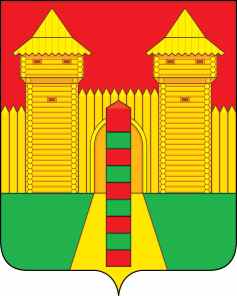 АДМИНИСТРАЦИЯ  МУНИЦИПАЛЬНОГО  ОБРАЗОВАНИЯ «ШУМЯЧСКИЙ  РАЙОН» СМОЛЕНСКОЙ  ОБЛАСТИРАСПОРЯЖЕНИЕот 15.11.2023г. № 319-р        п. ШумячиВ соответствии с уставом муниципального образования «Шумячский район» Смоленской области  1. Внести в Шумячский районный Совет депутатов проект решения «Об утверждении Перечня индикаторов риска нарушения обязательных требований при осуществлении муниципального жилищного контроля».2. Назначить начальника Отдела по строительству, капитальному ремонту и жилищно-коммунальному хозяйству Администрации муниципального образования «Шумячский район» Смоленской области  Стародворову Наталью Анатольевну официальным представителем при рассмотрении Шумячский районным Советом депутатов проекта решения «Об утверждении Перечня индикаторов риска нарушения обязательных требований при осуществлении муниципального жилищного контроля».Глава муниципального образования «Шумячский район» Смоленской области                                           А.Н. ВасильевО внесении в Шумячский районный Совет депутатов проекта решения «Об утверждении Перечня индикаторов риска нарушения обязательных требований при осуществлении муниципального жилищного контроля» 